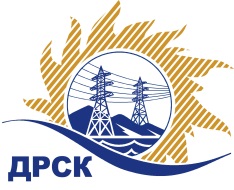 Акционерное Общество«Дальневосточная распределительная сетевая  компания»22.09.2016 г.   							                    № 746/МРУведомление № 1 о внесение измененийв Техническое заданиеОрганизатор (Заказчик) – АО «Дальневосточная распределительная сетевая компания» (далее – АО «ДРСК») (Почтовый адрес: 675000, Амурская обл., г. Благовещенск, ул. Шевченко, 28, тел. 8 (4162) 397-260)Способ и предмет закупки: Открытый электронный запрос предложений: «Железобетонные опоры и приставки». Извещение опубликованного на сайте в информационно-телекоммуникационной сети «Интернет» www.zakupki.gov.ru (далее - «официальный сайт») от 20.09.2016г. под № 31604113319	Приложение №1.1 Форма технико-коммерческого предложения читать в новой редакции от 22.09.2016г.  Все остальные условия Технического задания остаются без изменения.Ответственный секретарь ЗакупочнойЗакупочной комиссии 2 уровня АО «ДРСК»                                    М.Г. ЕлисееваТерёшкина Г.М. тел.(416-2) 397-260okzt3@drsk.ru